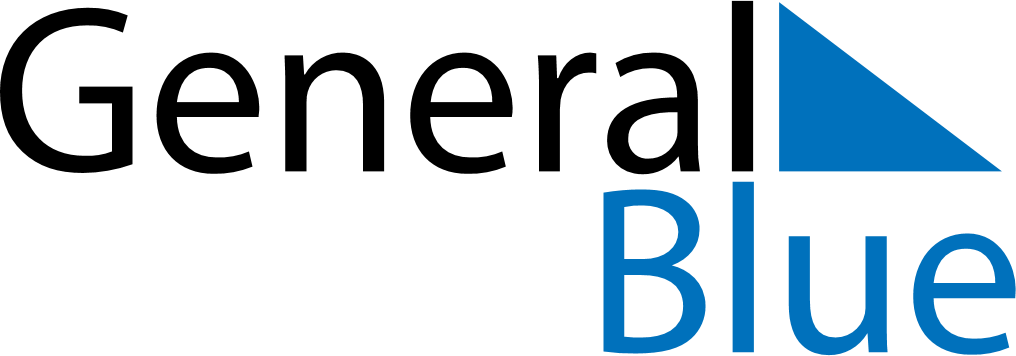 August 1958August 1958August 1958August 1958August 1958SundayMondayTuesdayWednesdayThursdayFridaySaturday12345678910111213141516171819202122232425262728293031